Zondag 30 mei 2021 – Trinitatis 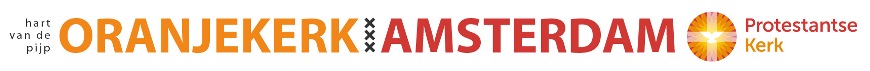 Voorganger: ds. Wielie Elhorst, ambtsdrager van dienst: Egbert de Vries, zang: Rian Buijse en Marja Zijlstra (ook lector), organist: Jos van der Bijl, koster: Gijs-Bert VervoornInleidend orgelspel

Opmaatverhaal ‘Anders en toch dezelfde’

Bemoediging								(we gaan staan)
V = voorganger		A = allen

V	: Onze hulp is de Naam van de Heer
A	: die heet: ‘Ik zal er zijn, voor jou’.V	: Hij houdt alles in zijn hand:
A	: heel zijn schepping, al zijn schepselen.
V	: Hij waait als de wind door ons leven.
A	: In Haar ademen wij op.V	: Zijn Geest vuurt ons aan.A	: Zij breekt de toekomst open.
V	: Hij laat ons niet los,
A	: zal zijn werk aan ons volmaken.
A	: Amen
Openingslied: Psalm 8:1, 2 en 3 ‘Heer, onze Heer, hoe heerlijk en verheven’ 	(hierna gaan zitten)

Kyriëgebed

Glorialied: Psalm 8:6
Gebed bij de opening van de Bijbel, afgesloten met: Lied 333 ‘Kom, Geest van God’

Lezing: Johannes 2:23-3:21 Gesprek met Nikodemus (NBV)Toen Jezus op Pesach in Jeruzalem was, kwamen veel mensen tot geloof in zijn naam, omdat ze de wondertekenen zagen die hij deed. Maar Jezus had geen vertrouwen in hen, omdat hij hen allemaal kende, en niemand hoefde hem iets over de mens te vertellen, want hij wist zelf wat er in een mens omgaat.Zo was er een farizeeër, een van de Joodse leiders, met de naam Nikodemus. Hij kwam in de nacht naar Jezus toe. ‘Rabbi,’ zei hij, ‘wij weten dat u een leraar bent die van God gekomen is, want alleen met Gods hulp kan iemand de wondertekenen doen die u verricht.’ Jezus zei: ‘Waarachtig, ik verzeker u: alleen wie opnieuw wordt geboren, kan het koninkrijk van God zien.’ ‘Hoe kan iemand geboren worden als hij al oud is?’ vroeg Nikodemus. ‘Hij kan toch niet voor de tweede keer de moederschoot ingaan en weer geboren worden?’ Jezus antwoordde: ‘Waarachtig, ik verzeker u: niemand kan het koninkrijk van God binnengaan, tenzij hij geboren wordt uit water en geest. Wat geboren is uit een mens is menselijk, en wat geboren is uit de Geest is geestelijk. Wees niet verbaasd dat ik zei dat jullie allemaal opnieuw geboren moeten worden. De wind waait waarheen hij wil; je hoort zijn geluid, maar je weet niet waar hij vandaan komt en waar hij heen gaat. Zo is het ook met iedereen die uit de Geest geboren is.’ ‘Maar hoe kan dat?’ vroeg Nikodemus. ‘Begrijpt u dit niet,’ zei Jezus, ‘terwijl u een leraar van Israël bent? Waarachtig, ik verzeker u: wij spreken over wat we weten en we getuigen van wat we gezien hebben, maar jullie accepteren ons getuigenis niet. Wanneer jullie me niet geloven als ik over aardse dingen spreek, hoe zouden jullie me dan geloven als ik over hemelse dingen spreek? Er is toch nooit iemand opgestegen naar de hemel behalve degene die uit de hemel is neergedaald: de Mensenzoon?De Mensenzoon moet hoog verheven worden, zoals Mozes in de woestijn de slang omhooggeheven heeft, opdat iedereen die gelooft, in hem eeuwig leven heeft. Want God had de wereld zo lief dat hij zijn enige Zoon heeft gegeven, opdat iedereen die in hem gelooft niet verloren gaat, maar eeuwig leven heeft. God heeft zijn Zoon niet naar de wereld gestuurd om een oordeel over haar te vellen, maar om de wereld door hem te redden. Over wie in hem gelooft wordt geen oordeel uitgesproken, maar wie niet in hem gelooft is al veroordeeld, omdat hij niet wilde geloven in de naam van Gods enige Zoon. Dit is het oordeel: het licht kwam in de wereld en de mensen hielden meer van de duisternis dan van het licht, want hun daden waren slecht. Wie kwaad doet, haat het licht; hij schuwt het licht omdat anders zijn daden bekend worden. Maar wie oprecht handelt zoekt het licht op, zodat zichtbaar wordt dat God werkzaam is in alles wat hij doet.’
Lied: ‘Adem uw Geest in mij’ (Lied 2 uit ‘Het liefste lied van overzee’, dl. 1)
Overweging

Stilte
Orgelspel	

Gebeden: dankgebed, voorbeden (respons: Lied 368g: ‘Adem van God, vernieuw ons bestaan’), stil gebed, Onze VaderOnze Vader die in de hemelen zijt, Uw Naam worde geheiligd; Uw koninkrijk kome; Uw wil geschiede, gelijk in de hemel alzo ook op de aarde. Geef ons heden ons dagelijks brood; en vergeef ons onze schulden, gelijk ook wij vergeven onze schuldenaren; en leid ons niet in verzoeking, maar verlos ons van de boze. Want van U is het koninkrijk en de kracht en de heerlijkheid tot in eeuwigheid. Amen.Mededelingen, ook informatie over de collectes De diaconale collecte wil onze wijkdiaconie bestemmen voor ‘Samen in actie tegen corona’. Miljoenen mensen in armere landen hebben nog geen zicht op vaccinaties tegen corona. Medische noodhulp en sneller wereldwijd vaccineren is van levensbelang. Kerkinactie roept kerken op te doneren via Giro 555, oftewel NL08 INGB 0000000555. Zie ook kerkinactie.protestantsekerk.nl   De kerkelijke collecte is voor de kerkmuziek en het orgelonderhoud in de Oranjekerk. Bijdragen kan via NL02 INGB 0004 8818 00 t.n.v. Protestantse Kerk Amsterdam o.v.v. ‘Oranjekerkgemeente collecte 30 mei 2021’.  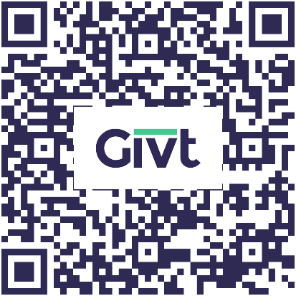 Geven kan ook via Givt. De QR-code werkt alleen met de Givt-app. (staande) Slotlied: Lied 706: 1, 2 en 4 ‘Dans mee met Vader, Zoon en Geest’
Uitzending en zegen met gezongen AmenOrgelspel
Vandaag is er na de dienst geen bijeenkomst via zoom.Vanaf heden kunnen op zondag 30 kerkgangers de dienst bijwonen. Om dit goed te organiseren is aanmelding vooraf nodig. Wie graag de dienst wil bijwonen, meldt zich tevoren aan bij Gijs-Bert Vervoorn via 06 8259 7372 of beheer@oranjekerkamsterdam.nl  Hij zal per zondag kijken wie aanwezig kunnen zijn. Zondag 6 juni 10.00u kerkdienst met voorganger drs. Niek van de Zedde, geestelijk verzorger.Woensdag 2 juni 20.15-21.30u is er een online informatieavond over de voorgenomen verbouwing van de balkons van de Oranjekerk en het torenportaal. Een 1e toelichting op deze verbouwing leest u in de Kerk in de Pijp die deze week uitkwam. Aanmelding voor deze bijeenkomst kan bij ds. Jantine Heuvelink via oranjekerk@jantineheuvelink.nlwww.oranjekerkamsterdam.nl